Against the Tide Brewster August 14, 2021On the Beach: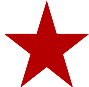 Art Murray, Jeff Earls, 2 Brewster Fire Department EMT’sYMCA Worcester – John DwinellEstella Allen – Master Sheet Water Safety, Betty Ann Bevis – Checking In and Out of the Water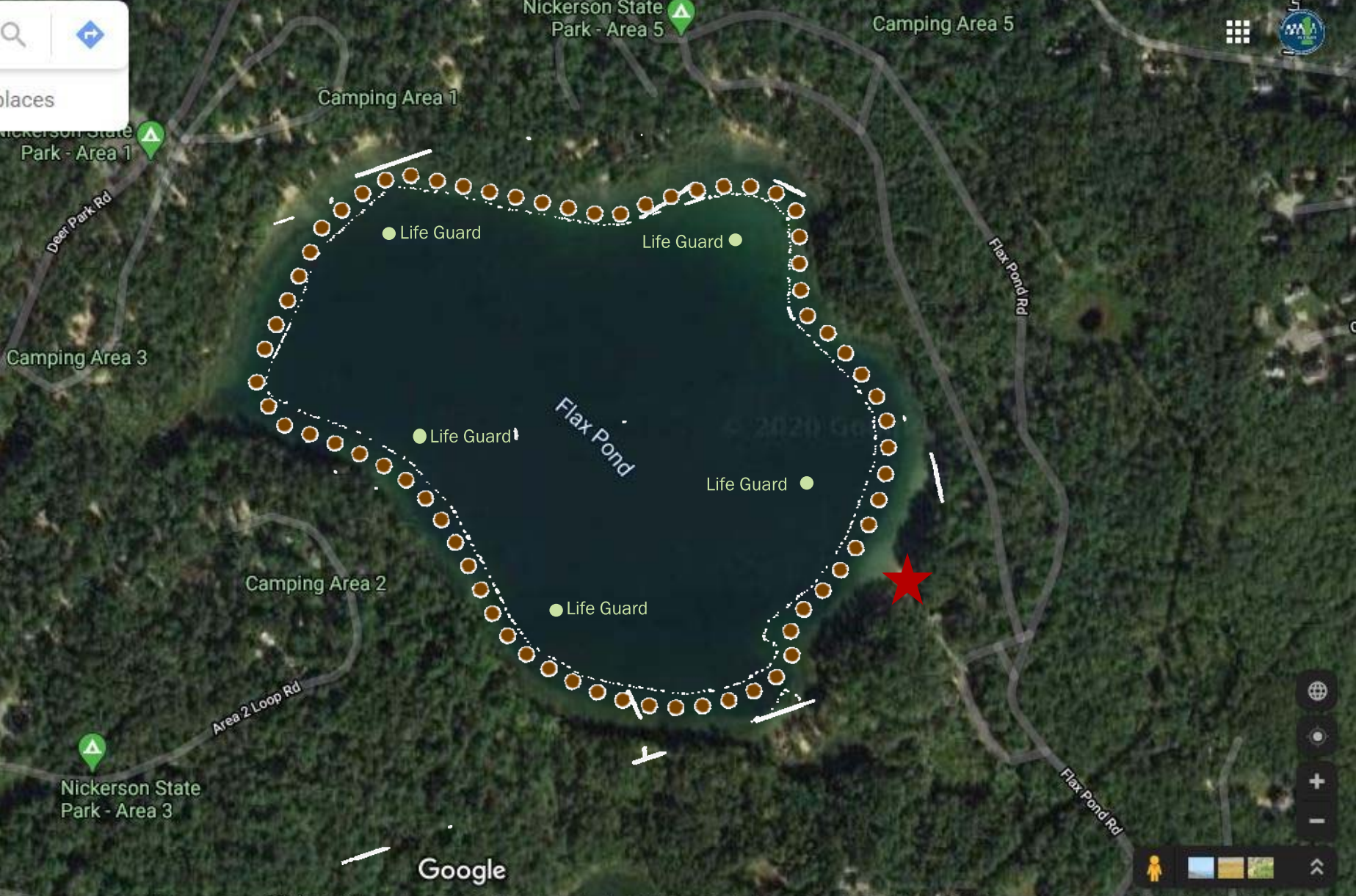 